Rodzinne Bistro Katarzyna MichalskaOFERTA NA ŚWIĘTA BOŻEGO NARODZENIA.
1. Barszcz czerwony czysty 10zł/1l.
2. Zupa Grzybowa z łazankami 14zł/1l.
3. Karp dzwonko smażony 10zł/ok.10dag.
4. Ryba Czarniak filet smażony 14zł/ok.20dag.
5. Ryba Mintaj filet smażony 9zł/ok.10dag.
6. Kapusta z grochem 17zł/kg.
7. Bigos 25zł/kg.
8. Krokiet z mięsem lub kapusta+pieczarki 10zł/szt.
9. Sałatka jarzynowa 24zł/kg.
10. Karczek pieczony, Szynka pieczona 35zł/kg.
11. Schab pieczony ze śliwką 37zł/kg.
12. Pierogi:
- kapusta+pieczarki 1,50zł/szt.
- kapusta+grzyby 1,70zł/szt.
13. Uszka:
- kapusta+pieczarki 1,20zł/szt.
- kapusta+grzyby 1,30zł/szt.ZAPISY PRZYJMUJEMY DO 18/12/2020r.
ODBIÓR ZAMÓWIEŃ 24/12/2020r. W GODZ. 10-13.
PRZY ZAPISACH PROSIMY O WPŁATĘ ZALICZKI.
ZAPRASZAMY 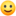 